Quantum Information Science and Technology Collaboration Quantum Information Science and Technology Collaboration 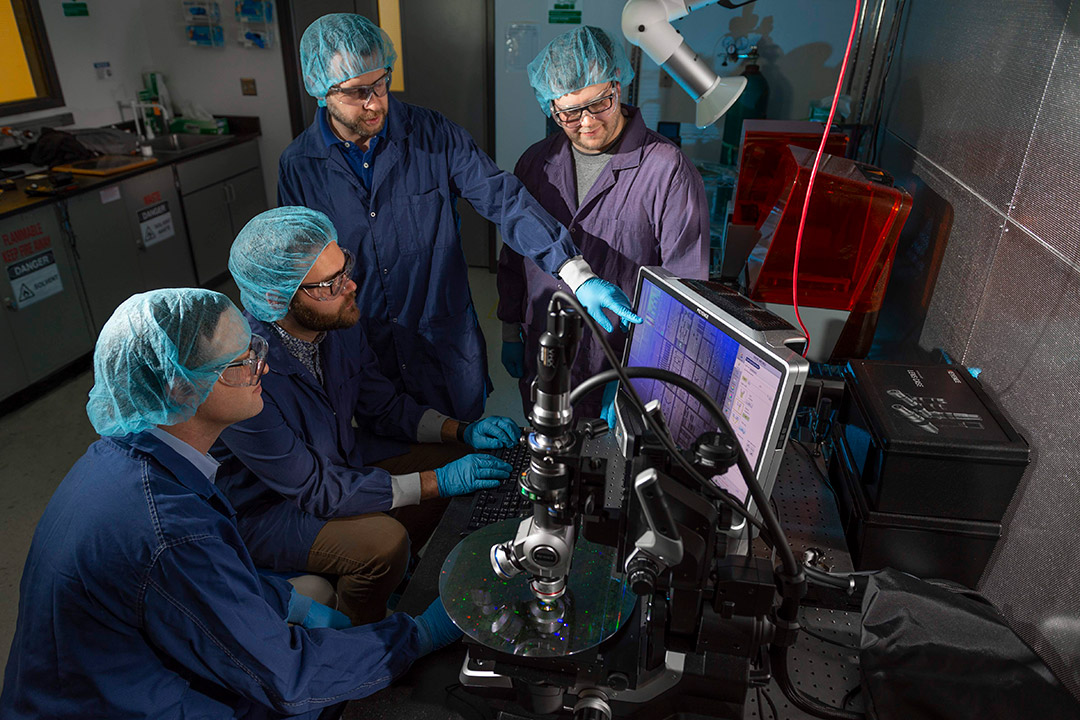 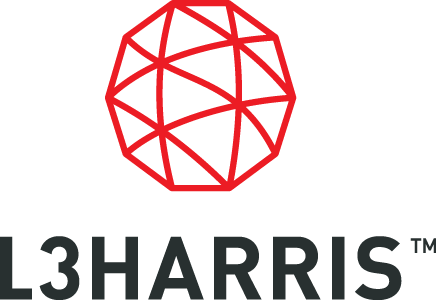 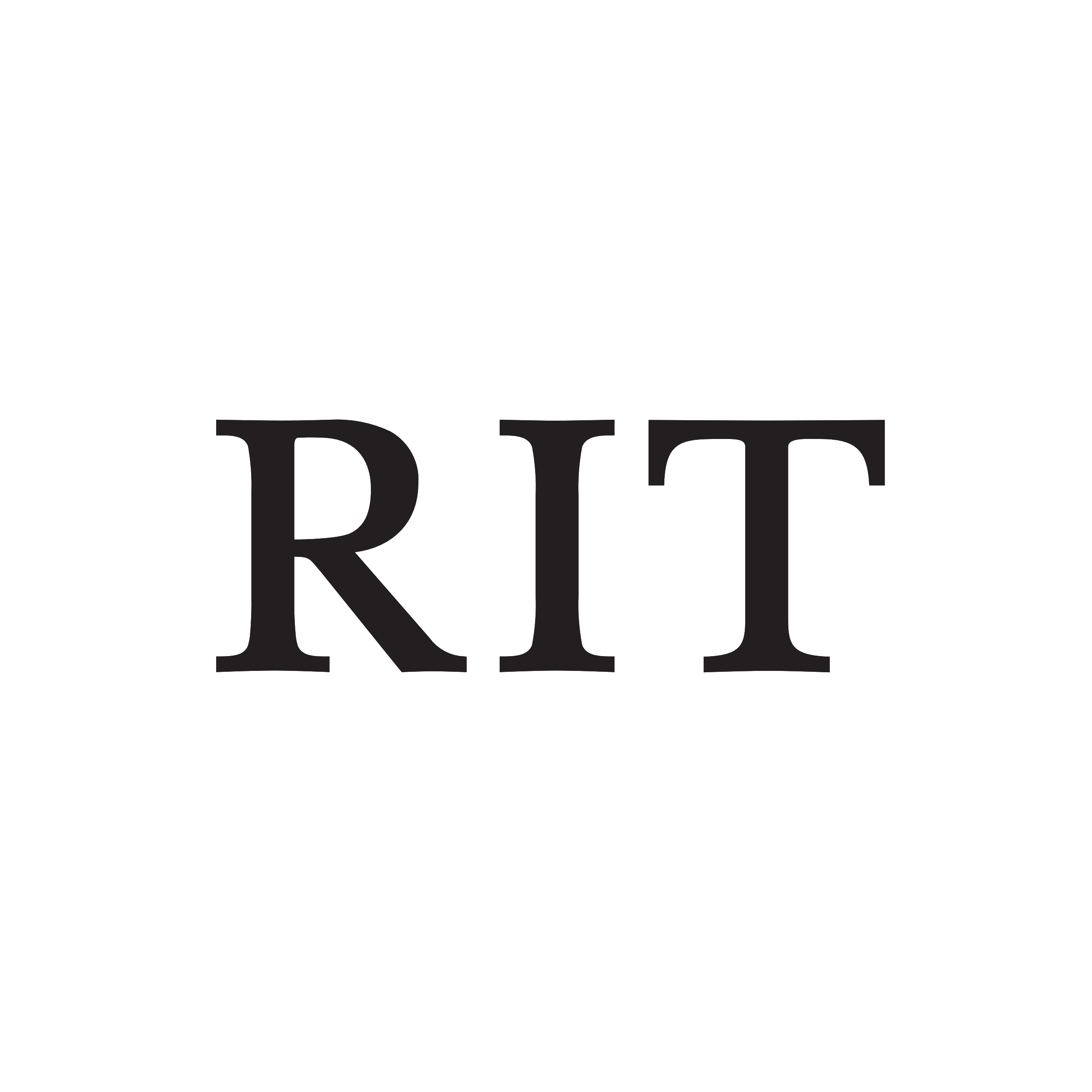 